RENDEZ – VOUS AUX JARDINS  2021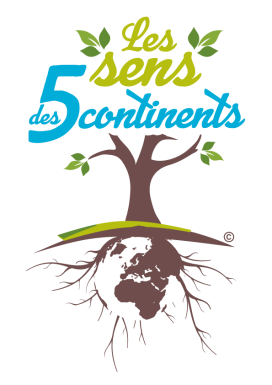 Sur le thème : « La Transmission des Savoirs»4-5-6  juin 2021   VISITE LIBRE GRATUITE du Parc Floral   VISITE GUIDEE :  Tarif / personne : 5.00€  (gratuit <14ans)Samedi      05   juin à  10h00 ;  14h30 et 16h30
Dimanche  06  juin  à  10h00 ;  14h30 et 16h30CONFERENCE en visite guidée : Au cours de cette Natur’Aniamtionsnous répondrons  à toutes vos questions naturelleset vous conseillerons sur les bons gestes raisonnés.Possibilité d’amener votre pique-niqueTables et chaises à votre disposition À l’abri en cas d’intempéries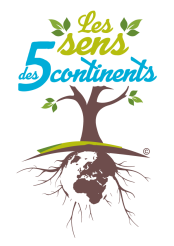 « LES SENS DES 5 CONTINENTS »  34590 MARSILLARGUES / PAYS DE LUNELwww.lessensdes5continents.fr